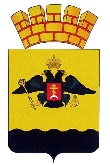 АДМИНИСТРАЦИЯ МУНИЦИПАЛЬНОГО ОБРАЗОВАНИЯГОРОД НОВОРОССИЙСКПОСТАНОВЛЕНИЕ  _______________                                                                                               № __________г. НовороссийскО внесении изменений в постановление администрации муниципального образования город Новороссийск от 15 сентября 2017 года № 7445              «Об утверждении Порядка предоставления, рассмотрения и оценки предложений граждан, организаций о включении общественных территорий, подлежащих благоустройству в муниципальную программу «Формирование современной городской среды на территории муниципального образования город Новороссийскв 2018-2024 годах»,  Порядка организации и проведения общественного обсуждения проекта муниципальной программы «Формирование современной городской среды на территории муниципального образования город Новороссийск в 2018-2024 годах», об образовании общественной комиссии по рассмотрению и оценке предложений заинтересованных лиц о включении дворовых территорий и общественных территорий, подлежащих благоустройству, в  муниципальную программу «Формирование современной городской среды на территории муниципального образования город Новороссийск в 2018-2024 годах», организации и проведению общественного обсуждения проекта муниципальной программы, утверждению дизайн-проектов дворовых и общественных территорий, организации и проведения рейтингового голосования по отбору общественных территорий, подлежащих благоустройству на территории муниципального образования город НовороссийскВ целях осуществления мероприятий по комплексному благоустройству общественных территорий города Новороссийска, организации и проведения общественного обсуждения проекта муниципальной программы в соответствии с Федеральным законом от 28 июня 2014 года № 172-ФЗ «О стратегическом планировании в Российской Федерации», Федеральным законом от 6 октября 2003 года № 131-ФЗ «Об общих принципах организации местного самоуправления в Российской Федерации, Постановлением Правительства Российской Федерации от 10 февраля 2017 года № 169 «Об утверждении Правил предоставления и распределения субсидий из федерального бюджета бюджетам субъектов Российской Федерации на поддержку государственных программ субъектов Российской Федерации и муниципальных программ формирования современной городской среды», постановлением администрации муниципального образования город Новороссийск от 30 декабря 2019 года               № 6600 «Об утверждении Порядка принятия решения о разработке, формировании, реализации и оценке эффективности реализации муниципальных программ муниципального образования город Новороссийск» и руководствуясь статьей 34 Устава муниципального образования город Новороссийск, п о с т а н о в л я ю:Внести изменения в постановление администрации муниципального образования город Новороссийск от 15 сентября 2017 года № 7445 «Об утверждении Порядка предоставления, рассмотрения и оценки предложений граждан, организаций о включении общественных территорий, подлежащих благоустройству в муниципальную программу «Формирование современной городской среды на территории муниципального образования город Новороссийск в 2018-2022 годах»,  Порядка организации и проведения общественного обсуждения проекта муниципальной программы «Формирование современной городской среды на территории муниципального образования город Новороссийск в 2018-2022 годах», об образовании общественной комиссии по рассмотрению и оценке предложений заинтересованных лиц о включении дворовых территорий и общественных территорий, подлежащих благоустройству, в  муниципальную программу «Формирование современной городской среды на территории муниципального образования город Новороссийск в 2018-2022 годах», организации и проведению общественного обсуждения проекта муниципальной программы и утверждению дизайн-проектов дворовых и общественных территорий», признав пункты 1, 2, 3, 4, 5, 6 утратившими силу.Утвердить Порядок предоставления, рассмотрения и оценки предложений граждан, организаций о включении общественных территорий, подлежащих благоустройству в муниципальную программу «Формирование современной городской среды на территории муниципального образования город Новороссийск в 2018-2024 годах» в новой редакции (приложение № 1).Утвердить форму заявки о включении общественной территории, подлежащей благоустройству в муниципальную программу «Формирование современной городской среды на территории муниципального образования город Новороссийск в 2018-2024 годах» в новой редакции (приложение № 2).Утвердить Порядок организации и проведения общественного обсуждения муниципальной программы «Формирование современной городской среды на территории муниципального образования город Новороссийск в 2018-2024 годах» в новой редакции (приложение № 3).Образовать общественную комиссию по рассмотрению и оценке предложений заинтересованных лиц о включении дворовых территорий и общественных территорий, подлежащих благоустройству, в  муниципальную программу «Формирование современной городской среды на территории муниципального образования город Новороссийск в 2018-2024 годах», организации и проведению общественного обсуждения проекта муниципальной программы, утверждению дизайн-проектов дворовых и общественных территорий, организации и проведения рейтингового голосования по отбору общественных территорий, подлежащих благоустройству на территории муниципального образования город Новороссийск.Утвердить состав общественной комиссии по рассмотрению и оценке предложений заинтересованных лиц о включении дворовых территорий и общественных территорий, подлежащих благоустройству, в  муниципальную программу «Формирование современной городской среды на территории муниципального образования город Новороссийск в 2018-2024 годах», организации и проведению общественного обсуждения проекта муниципальной программы, утверждению дизайн-проектов дворовых и общественных территорий, организации и проведения рейтингового голосования по отбору общественных территорий, подлежащих благоустройству на территории муниципального образования город Новороссийск в новой редакции (приложение № 4).Утвердить положение об общественной комиссии по рассмотрению и оценке предложений заинтересованных лиц о включении дворовых территорий и общественных территорий, подлежащих благоустройству, в  муниципальную программу «Формирование современной городской среды на территории муниципального образования город Новороссийск в 2018-2024 годах», организации и проведению общественного обсуждения проекта муниципальной программы, утверждению дизайн-проектов дворовых и общественных территорий, организации и проведения рейтингового голосования по отбору общественных территорий, подлежащих благоустройству на территории муниципального образования город Новороссийск (приложение № 5).Отделу информационной политики и средств массовой информации опубликовать настоящее постановление в печатном бюллетени «Вестник муниципального образования город Новороссийск» и разместить на официальном сайте администрации муниципального образования город Новороссийск.Контроль за выполнением настоящего постановления возложить на заместителя главы муниципального образования Служалого А.В.Постановление вступает в силу со дня его опубликования.Глава муниципального образования                                                           И.А. ДяченкоПОРЯДОКпредоставления, рассмотрения и оценки предложений граждан, организаций о включении общественных территорий, подлежащих благоустройству в муниципальную программу «Формирование современной городской среды на территории муниципального образования город Новороссийск в 2018-2024 годах»1. Настоящий Порядок определяет последовательность действий и сроки предоставления, рассмотрения и оценки предложений граждан, организаций о включении общественных территорий, подлежащих благоустройству в муниципальную программу «Формирование современной городской среды на территории муниципального образования город Новороссийск в 2018-2024 годах» (далее – Программа). 2. В целях настоящего порядка под общественной территорией понимается территория общего пользования, которой беспрепятственно пользуется неограниченный круг лиц соответствующего функционального назначения (в том числе площади, набережные, улицы, пешеходные зоны, береговые полосы водных объектов общего пользования, скверы, парки, бульвары). 3. Предложение о включении в Программу общественной территории могут подавать граждане РФ и организации независимо от организационно-правовой формы, либо представители, которым надлежащим образом оформлены полномочия (далее – Заявители).4. Предложение о включении в Программу общественной территории подается в виде заявки в двух экземплярах по форме согласно приложению к настоящему Порядку. 5. Предложение о включении общественной территории в Программу должно отвечать следующим критериям: 5.1. Расположение на общественной территории или в непосредственной близости от нее объектов культурного назначения (театры, музеи, кинотеатры и т.д.), общественного и делового назначения, объектов пассажирского транспорта (вокзалы, порты, ж/д станции, аэропорт).5.2. Расположение в непосредственной близости от общественной территории объектов культурного наследия регионального либо федерального значения (памятники истории и культуры).5.3. Проведение на общественной территории праздничных и культурно-массовых мероприятий общегородского значения.6.  Заявитель в заявке может указать:6.1. Предложение о благоустройстве общественной территории с указанием местоположения, перечня работ, предлагаемых к выполнению на общественной территории;6.2. Предложения по размещению на общественной территории видов оборудования, малых архитектурных форм, иных некапитальных объектов;6.3. Предложения по организации различных по функциональному назначению зон на общественной территории, предлагаемой к благоустройству;6.4. Предложения по стилевому решению, в том числе по типам озеленения общественной территории, освещения и осветительного оборудования; 6.5. Проблемы, на решение которых направлены мероприятия по благоустройству общественной территории. 7. Для включения общественной территории в Программу, секретарю общественной комиссии представляются следующие документы:7.1. Заявка в двух экземплярах по форме согласно приложению к настоящему Порядку;7.2. Эскизный проект благоустройства с указанием перечня работ по благоустройству;7.3. Перечень объектов благоустройства, предлагаемых к размещению на общественной территории;7.4. Визуальное изображение фактического состояния общественной территории (фото, видео, рисунки и т.д.). 8. Заявка на включение общественной территории в муниципальную программу «Формирование современной городской среды на территории муниципального образования город Новороссийск в 2018-2024 годах» с прилагаемыми к ней документами подается секретарю общественной комиссии.9. Поступившие заявки регистрируются в день их поступления в журнале регистрации с указанием порядкового регистрационного номера, даты и времени поступления предложения, фамилии, имени, отчества (для физических лиц), наименования (для юридических лиц), а также местоположения общественной территории, предлагаемой к благоустройству. На обоих экземплярах заявки проставляется регистрационный номер, дата и время представления заявки. Один экземпляр заявки возвращается заявителю. 10. Срок рассмотрения заявки составляет не более 45 дней.11. Секретарь общественной комиссии не позднее 35 рабочих дней, следующих за днем представления заявки, передает ее в общественную комиссию (далее - комиссия), состав которой утверждается настоящим постановлением.12. Комиссия осуществляет рассмотрение и оценку заявок заявителей на предмет соответствия заявки и прилагаемых к ней документов установленным настоящим Порядком требованиям, в том числе к составу и оформлению. 13. Решение комиссии оформляется протоколом и в срок не позднее 10 рабочих дней после проведения заседания комиссии размещается на официальном сайте администрации муниципального образования город Новороссийск в информационно-телекоммуникационной сети «Интернет» по адресу: www.admnvrsk.ru.14. Отобранные проекты размещаются на официальном сайте администрации муниципального образования город Новороссийск в информационно-телекоммуникационной сети «Интернет» по адресу: www.admnvrsk.ru и представляются на общественное обсуждение. 15. Основаниями отказа Комиссии о включении общественной территории в проект Программы является: 15.1. Представление заявки после окончания срока подачи;15.2. Представление заявки и прилагаемых к ней документов оформленных с нарушением требований действующего законодательства и настоящего Порядка. 16. В случае выявления несоответствия заявки требованиям настоящего Порядка, ответ в письменном виде с заявкой и с прилагаемыми к ней документами, не позднее 10 рабочих дней после заседания общественной комиссии, направляется Заявителю с указанием причин, явившихся основанием для возврата. 17. В случае положительного решения, о включении общественной территории в проект муниципальной программы, заявителям направляется ответ в письменном виде не позднее 10 рабочих дней после заседания Комиссии.18. После устранения причины, явившейся основанием для возврата заявки, заявитель может повторно направить предложение о включении общественных территорий в муниципальную программу. В этом случае датой приема документов будет являться дата их повторной подачи.Заместитель главы муниципального образования                                                        А.В. СлужалыйФОРМА ЗАЯВКИо включении общественной территории, подлежащей благоустройству в муниципальную программу «Формирование современной городской среды на территории муниципального образования город Новороссийск в 2018-2024 годах»ЗАЯВКАо включении общественной территории, подлежащей благоустройству в муниципальную программу «Формирование современной городской среды на территории муниципального образования город Новороссийск в 2018-2024 годах»Общая характеристика проектаII. Описание проекта1. Описание проблемы и обоснование ее актуальности для жителей поселения: характеристика существующей ситуации и описание решаемой проблемы; необходимость выполнения проекта; круг людей, которых касается решаемая проблема; актуальность решаемой проблемы для муниципального образования, общественная значимость. 2. Цели и задачи проекта. 3. Мероприятия по реализации проекта: конкретные мероприятия (работы), предполагаемые к реализации в ходе проекта, в том числе с участием общественности, основные этапы; способы привлечения населения для реализации проекта (формы и методы работы с местным населением); предполагаемое воздействие на окружающую среду. 4. Ожидаемые результаты проекта: практические результаты, которые планируется достичь в ходе выполнения проекта. Результаты, характеризующие решение заявленной проблемы; количественные показатели. 5. Дальнейшее развитие проекта после завершения финансирования мероприятий по благоустройству, использование результатов проекта в последующие годы. ___________                                                                             ____________________    (подпись)                                                                                             (Ф.И.О.)Заместитель главымуниципального образования                                                        А.В. СлужалыйПриложение к Порядку организации и проведения общественного обсуждения проекта муниципальной программы «Формирование современной городской среды на территории муниципального образования город Новороссийск в 2018-2024 годах»ПРЕДЛОЖЕНИЯобщественного обсуждения проекта муниципальной программы«Формирование современной городской среды на территории муниципального образования город Новороссийск в 2018-2024 годах» Фамилия, имя, отчество гражданина, представителя заинтересованного лица (организации, МКД; реквизиты документа, удостоверяющего полномочия заинтересованного лица - № и дата собрания)___________________________________________________________________________________________Адрес места жительства ______________________________________________________________________________________________________________________________________Личная подпись и дата  _____________________________________________________________________Даю согласие на обработку моих персональных данных в целях рассмотрения и включения предложений в муниципальную программу «Формирование современной городской среды на территории муниципального образования город Новороссийск в 2018-2022 годах» в рамках приоритетного проекта «Формирование комфортной городской среды» в соответствии с действующим законодательством.Персональные данные, в отношении которых дается настоящее согласие, включают данные, указанные в настоящих предложениях. Действия с персональными данными включают в себя: обработку (сбор, систематизацию, накопление, хранение, уточнение, обновление, изменение), использование, распространение, обеспечение, блокирование, уничтожение. Обработка персональных данных: автоматизация с использованием средств вычислительной техники, без использования средств автоматизации. Согласие действует с момента подачи данных предложений в муниципальную программу «Формирование современной городской среды на территории муниципального образования город Новороссийск в 2018-2022 годах» в рамках приоритетного проекта «Формирование комфортной городской среды» до моего письменного отзыва данного согласия.Личная подпись дата _____________________________________________________Заместитель главымуниципального образования                                                      А.В. СлужалыйПриложение № 3 УТВЕРЖДЕНпостановлением администрациимуниципального образования город Новороссийскот ______________ № _________ПОРЯДОКорганизации и проведения общественного обсуждения проекта муниципальной программы «Формирование современной городской среды на территории муниципального образования город Новороссийск в 2018-2024 годах»1. Общие положения1.1. Порядок общественного обсуждения проекта муниципальной программы  «Формирование современной городской среды на территории муниципального образования город Новороссийск в 2018-2024 годах» (далее - Порядок) определяет порядок и сроки общественного обсуждения проекта муниципальной программы «Формирование современной городской среды на территории муниципального образования город Новороссийск в 2018-2024 годах» в рамках реализации приоритетного проекта «Формирование комфортной городской среды» (далее - Программа).1.2. Организатором общественного обсуждения проекта Программы является общественная комиссия при администрации муниципального образования город Новороссийск (далее – Комиссия).1.3. В обсуждении проекта Программы принимают участие граждане РФ, проживающие на территории муниципального образования город Новороссийск и организации, независимо от организационно-правовой формы, зарегистрированные на территории муниципального образования город Новороссийск, либо представители, которым надлежащим образом оформлены полномочия (далее – Заявители).2. Порядок и сроки общественного обсуждения проекта Программы2.1. Формой участия Заявителей в общественном обсуждении проекта Программы является направление в Комиссию предложений по прилагаемой форме по адресу: 353907, город Новороссийск, ул. Рубина, 25, каб. 1.2.2. Для обобщения и оценки Предложений от участников общественного обсуждения проекта Программы создается общественная комиссия, состоящая из представителей органов местного самоуправления,  общественных организаций, депутатов, территориальных органов самоуправления (далее – Комиссия). 2.3. Предложения, поступающие в Комиссию, подлежат обязательной регистрации.2.4. Предложения, поступившие с нарушением настоящего Порядка, срока и формы подачи предложений, по решению Комиссии отклоняются и заносятся в протокол, с указанием причины отклонения. 2.5. По итогам рассмотрения каждого из поступивших предложений Комиссия принимает решение о рекомендации его к принятию либо отклонению.2.6. Заседание Комиссии считается правомочным, если на нем присутствуют не менее 50% от общего числа ее состава.2.7. Решение Комиссии принимается открытым голосованием простым большинством голосов от ее состава, присутствующего на заседании. 2.8. По итогам заседания Комиссии составляется Протокол общественного обсуждения проекта Программы, которой содержит следующую информацию: 2.8.1. Общее количество поступивших Предложений; 2.8.2. Содержание Предложений рекомендуемых к отклонению;2.8.3. Содержание Предложений рекомендуемых для одобрения.2.9. Протокол общественного обсуждения проекта Программы оформляется в течение 7 рабочих дней после её заседания. Протокол подписывается председателем либо заместителем председателя комиссии и секретарем общественной комиссии. Протокол заседания общественной комиссии размещается на официальном интернет-сайте администрации муниципального образования город Новороссийск www.admnvrsk.ru в течение десяти рабочих дней после её заседания. 2.10. На основании заключения общественной комиссии осуществляется включение Предложений в Программу на 2018-2024 годы. 2.11. Заявителям направляются, в письменном виде по адресу, указанному в Предложении, уведомления о результатах рассмотрения Предложений. Уведомления направляются в течение 10 рабочих дней после заседания общественной комиссии.Заместитель главымуниципального образования                                                        А.В. СлужалыйСОСТАВобщественной комиссии по рассмотрению и оценке предложений заинтересованных лиц о включении дворовых территорий и общественных территорий, подлежащих благоустройству, в  муниципальную программу «Формирование современной городской среды на территории муниципального образования город Новороссийск в 2018-2024 годах», организации и проведению общественного обсуждения проекта муниципальной программы, утверждению дизайн-проектов дворовых и общественных территорий, организации и проведения рейтингового голосования по отбору общественных территорий, подлежащих благоустройству на территории муниципального образования город НовороссийскВ случае если член комиссии освобожден от занимаемой должности, то в состав комиссии включается вновь назначенное должностное лицо. При этом внесение изменений в состав комиссии не требуется. Изменение состава комиссии фиксируется протоколами заседаний комиссии.Заместитель главымуниципального образования                                                        А.В. СлужалыйПОЛОЖЕНИЕ по рассмотрению и оценке предложений заинтересованных лиц о включении дворовых территорий и общественных территорий, подлежащих благоустройству, в  муниципальную программу «Формирование современной городской среды на территории муниципального образования город Новороссийск в 2018-2024 годах», организации и проведению общественного обсуждения проекта муниципальной программы, утверждению дизайн-проектов дворовых и общественных территорий, организации и проведения рейтингового голосования по отбору общественных территорий, подлежащих благоустройству на территории муниципального образования город НовороссийскОбщие положения1.1. Общественная комиссия (далее – Комиссия) создаётся в целях формирования адресного перечня по комплексному благоустройству дворовых территорий многоквартирных домов и общественных территорий, подлежащих благоустройству, для включения в муниципальную программу «Формирование современной городской среды на территории муниципального образования город Новороссийск в 2018-2024 годах», организации и проведения общественного обсуждения проекта муниципальной программы «Формирование современной городской среды на территории муниципального образования город Новороссийск в 2018-2024 годах», утверждения дизайн-проектов дворовых и общественных территорий, включенных в муниципальную программу «Формирование современной городской среды на территории муниципального образования город Новороссийск в 2018-2022 годах» (далее – Программа), организации и проведения рейтингового голосования по отбору общественных территорий, подлежащих благоустройству на территории муниципального образования город Новороссийск1.2. Общественная комиссия является постоянно действующим коллегиальным органом.1.3. Комиссия осуществляют свою деятельность в соответствии с Конституцией Российской Федерации, федеральными законами и иными нормативными правовыми актами Российской Федерации, законами и иными нормативными правовыми актами Краснодарского края, а также настоящим Положением.1.4. Комиссия   создается   в   соответствии   с постановлением Правительства Российской Федерации от 10 февраля 2017 года № 169 «Об утверждении Правил предоставления и распределения субсидий из федерального бюджета бюджетам субъектов Российской Федерации на поддержку государственных программ субъектов Российской Федерации и муниципальных программ формирования современной городской среды».2. Основные задачи и функции общественной комиссии2.1. Рассмотрение заявок дворовых территорий и общественных территорий, подлежащих благоустройству для включения в проект муниципальной программы «Формирование современной городской среды на территории муниципального образования город Новороссийск в 2018-2024 годах».2.2. Осуществление оценки представленных на рассмотрение заявок по дворовым и общественным территориям в соответствии с критериями отбора.2.3. Принятие решения по включению дворовых и общественных территорий в проект муниципальной программы «Формирование современной городской среды на территории муниципального образования город Новороссийск в 2018-2024 годах».2.4. Организация и проведение общественного обсуждения проекта муниципальной программы «Формирование современной городской среды на территории муниципального образования город Новороссийск в 2018-2024 годах».2.5. Рассмотрение и утверждение дизайн-проектов дворовых и общественных территорий, включенных в проект муниципальной программы «Формирование современной городской среды на территории муниципального образования город Новороссийск в 2018-2024 годах».2.6. Обеспечение изготовления бюллетеней для проведения рейтингового голосования (бюллетени печатаются на русском языке, наименования общественных территорий размещаются в бюллетене в алфавитном порядке).2.7. Формирование территориальных счетных комиссий и оборудование пунктов голосования (счетные участки).2.8. Рассматривание обращения граждан по вопросам, связанным с проведением голосования.3. Регламент работы общественной комиссии3.1. Председатель общественной комиссии:3.1.1. Осуществляет общее руководство деятельностью общественной комиссией, обеспечивает выполнение поставленных перед нею задач;3.1.2.Участвует в заседании с правом решающего голоса;3.1.3. Формирует повестку дня заседания;3.1.4. Предварительно знакомится с материалами по рассматриваемым вопросам;3.1.5. Подписывает протоколы общественной комиссии;3.1.6. Организует контроль за выполнением принятых решений.3.2. Заместитель председателя общественной комиссии:3.2.1. Исполняет обязанности председателя в случае его отсутствия;3.2.2. Участвует в заседании с правом решающего голоса;3.2.3. Обладает иными правами и выполняет иные обязанности членаобщественной комиссии.3.3. Члены общественной комиссии:3.3.1. Вносят предложения в повестку дня заседания;3.3.2. Знакомятся с материалами по рассматриваемым вопросам;3.3.3. Участвуют в заседании с правом решающего голоса;3.3.4. Вносят предложения по вопросам, находящимся в компетенции общественной комиссии;3.3.5. Выполняют поручения председателя общественной комиссии или его заместителя;3.3.6. Участвуют в подготовке вопросов на заседания и осуществляют необходимые меры по выполнению ее решений, контролю за их реализацией;Осуществляют иные действия по выполнению возложенных на общественную комиссию функций.3.4. Секретарь общественной комиссии:3.4.1. Организует проведение заседаний, а также подготовку необходимых для рассмотрения на ее заседаниях информационно-аналитических и иных материалов;3.4.2. Ведет протокол заседания, готовит проекты протоколов общественной комиссии;3.4.3. Ведет делопроизводство в общественной комиссии;3.4.4. Обладает иными правами и выполняет иные обязанности члена межведомственной комиссии.3.5. Руководство Комиссией осуществляет председатель, а в его отсутствие заместитель председателя.3.6. Комиссия осуществляет обобщение предложений от участников общественного обсуждения проекта Программы.3.7. Комиссия назначает дату и время проведения общественных обсуждений проекта муниципальной программы.3.8. Комиссия в соответствии с критериями отбора дворовых территорий многоквартирных домов, для формирования адресного перечня по комплексному благоустройству дворовых территорий, осуществляет оценку представленных на рассмотрение заявок.3.9. Комиссия в соответствии с предложениями заинтересованных лиц обсуждает целесообразность и принимает решение о благоустройстве общественных территорий муниципального образования город Новороссийск.3.10. Комиссия правомочна, если на заседании присутствует более 50 процентов общего числа ее членов. Каждый член Комиссии имеет 1 голос.3.11. Решения Комиссии принимаются простым большинством голосов членов Комиссии, принявших участие в ее заседании. При равенстве голосов голос председателя Комиссии является решающим.3.12. Решения Комиссии в день их принятия оформляются протоколом, который подписывают члены Комиссии, принявшие участие в заседании. Не допускается заполнение протокола карандашом и внесение в него исправлений. Протокол заседания ведет секретарь Комиссии. Указанный протокол составляется в  2 экземплярах, один из которых остаётся в Комиссии, а второй направляется заявителю.3.13. Протокол оценки подписывается всеми членами Комиссии, присутствовавшими на заседании и размещается на официальном интернет-сайте администрации муниципального образования город Новороссийск по адресу: www.admnvrsk.ru в течении 10 рабочих дней со дня его подписания.3.14. Решение комиссии носит рекомендательный характер.Заместитель главымуниципального образования                                                        А.В. СлужалыйПриложение № 1УТВЕРЖДЕНпостановлением администрациимуниципального образования город Новороссийскот__________№_____________Приложение № 2УТВЕРЖДЕНАпостановлением администрациимуниципального образования город Новороссийскот__________№_____________В администрацию муниципального образования город НовороссийскОт _________________________________________                 (указывается полностью фамилия, имя, отчество,                       наименование организации) _______________________________________________________________________________________ проживающий (ая) (имеющий место нахождения – для юридических лиц): ______________________________________________________________________________ Номер контактного телефона: _______________________________________ Направление реализации проектаНаименование проекта, адрес или описание местоположенияПроект соответствует нормам безопасности и законодательству Российской Федерации (да/нет)Площадь, на которой реализуется проект, кв. мЦель и задачи проектаИнициатор проекта Заявитель проекта Целевая группа: количество человек, заинтересованных в реализации проекта,в том числе прямо заинтересованных, человек косвенно заинтересованных, человек №п/пАдресный ориентир(дворовая территория, наиболее посещаемая муниципальная территория общего пользования)Содержание предложенияОбоснование1234Приложение № 4УТВЕРЖДЕНпостановлением администрациимуниципального образования город Новороссийскот___________№___________ДяченкоИгорь Алексеевич- Глава муниципального образования, председатель комиссии;СлужалыйАлександр Владимирович - заместитель главы муниципального образования, заместитель председателя комиссии;ЦымбалСергей Михайлович- председатель Общественной палаты города Новороссийска, заместитель председателя комиссии (по согласованию);Крахмазов Эдуард Рубенович- начальник отдела по реализации программ МКУ «УЖКХ города», секретарь комиссии;Члены комиссии:КалининаСветлана Владимировна- первый заместитель главы муниципального образования;Воронина Татьяна Васильевна- заместитель главы муниципального образования;Меланиди Дмитрий Константинович- и.о. заместителя главы муниципального образования;- начальник управления архитектуры и градостроительства;Майорова Наталья Владимировна- заместитель главы муниципального образования;КозыревВиталий Александрович- депутат городской Думы VII созыва (по согласованию);БоровскаяНаталия Егоровна- депутат городской Думы VII созыва (по согласованию);СанниковСергей Евгеньевич- депутат городской Думы VII созыва (по согласованию);МершиевАндрей Андреевич- эксперт регионального отделения «Общероссийский народный фронт» в Краснодарском крае (по согласованию);БолейкоВиталий Владимирович- эксперт регионального отделения «Общероссийский народный фронт» в Краснодарском крае (по согласованию);ЛукашкинЕвгений Михайлович- председатель Новороссийской городской организации Краснодарской краевой организации Общероссийской общественной организации «Всероссийское общество инвалидов» (по согласованию);ПанамареваЭлеонора Николаевна- председатель органа территориального общественного самоуправления Южного внутригородского района (по согласованию);МакароваАлександра Михайловна- председатель органа территориального общественного самоуправления Центрального внутригородского района (по согласованию);ГуцулякЛариса Ивановна- председатель органа территориального общественного самоуправления Приморского внутригородского района (по согласованию);РабцунГалина Михайловна- председатель органа территориального общественного самоуправления Восточного внутригородского района (по согласованию);ДавыдоваЗульфия Индусовна- председатель органа территориального общественного самоуправления Новороссийского внутригородского района (по согласованию).Приложение № 5УТВЕРЖДЕНОпостановлением администрациимуниципального образования город Новороссийскот___________№___________